Général – Algemeen :	Nom – Naam	      	Adresse – Adres	     	Mail – Mail	     N° Tel – Tel. nr.	     	Véhicule – Voertuig	     	Classe – Klasse	     Définition - Definitie:101 : 	Marque – Merk	     102 : 	Type et Modèle – Type en model	     103 :	1 N° de châssis – Chassis N°	     	2 N° de fiche d’homologation – Homologatiefiche n°	     	3 N° de PVA / PVG n°	     	4 Année de construction – Bouwjaar	     	5 Année d’homologation sur route en Belgique	     104 :  Cylindrée / Cilinderinhoud (Turbo: essence/benzine x ---)	     	cm³105 :	Type de construction - Bouwmethode	a) Châssis - Chassis	   oui/ja	   non/neen	b) Monocoque – Zelfdragend koetswerk	   oui/ja	   non/neen106 :	Matière de la carrosserie - Koetswerkmateriaal	a) Acier – Staal	   oui/ja	   non/neen	b) Aluminium	   oui/ja	   non/neenc) Composite - Samengesteld	   oui/ja	   non/neen107 : Nombre de volume – Aantal volume	     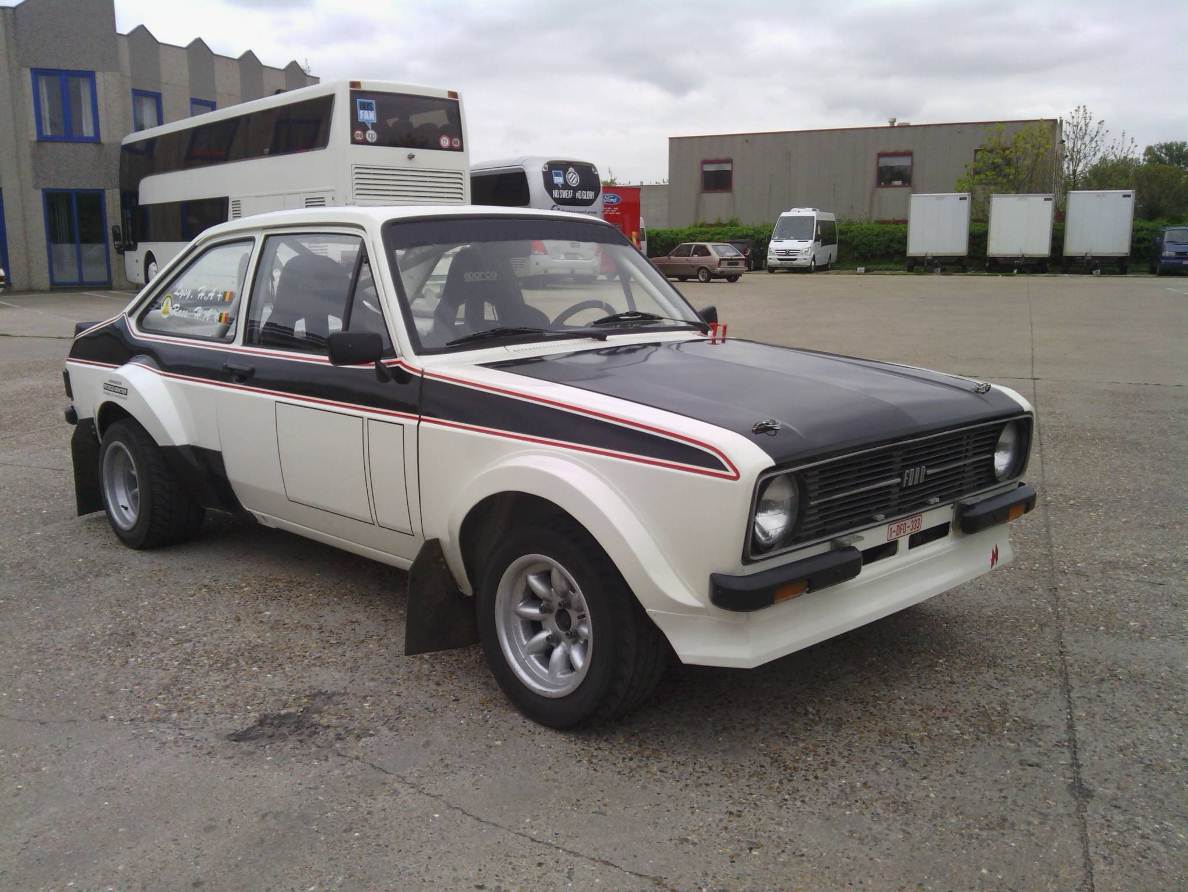 Ceci sont des exemples de photosLes photos sont à mettre en pièce jointe au mail en format digital, en format .jpeg, en mode paysage et pas en mode panoramique.Dit zijn voorbeelden van foto’sDe foto’s moeten in attachment bij de mail geleverd te worden, in .jpeg formaat, in landschapmode (horizontaal) en geen panoramische foto’s. 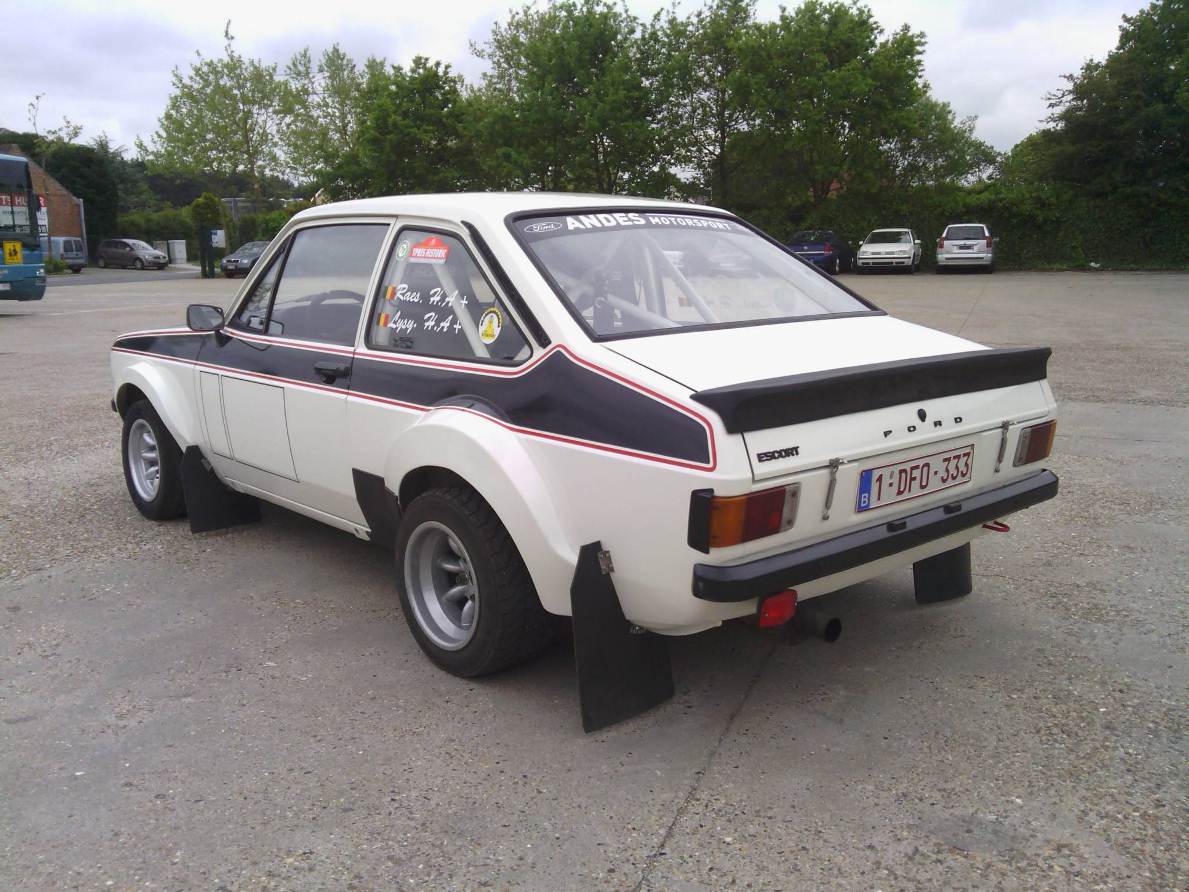 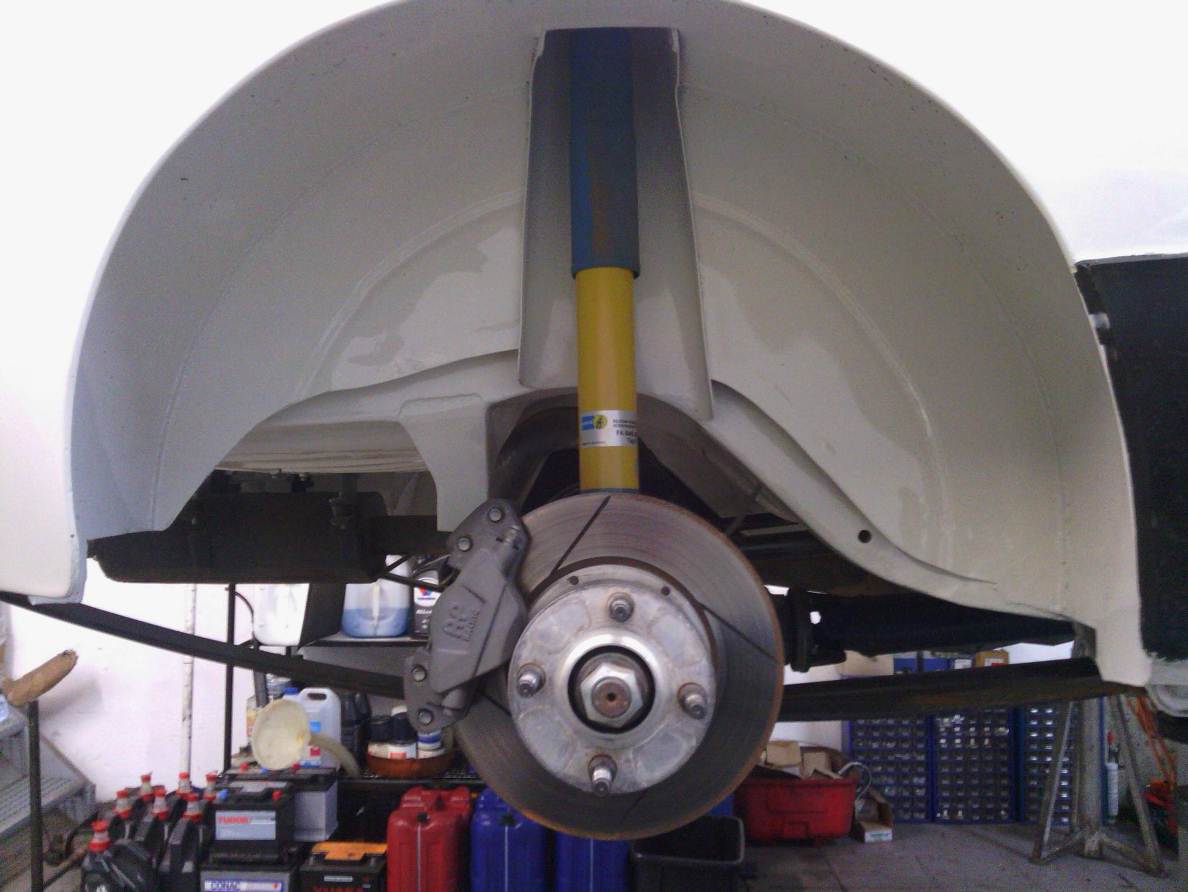 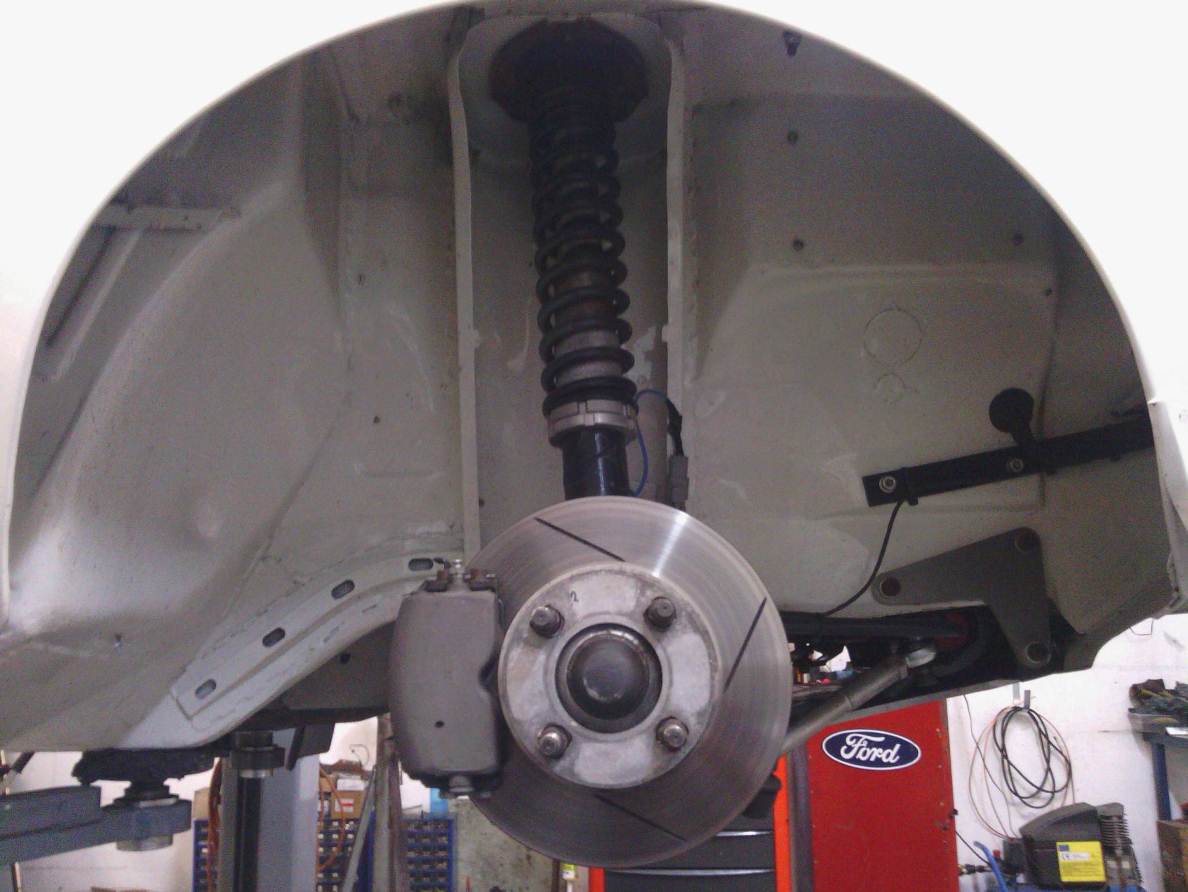 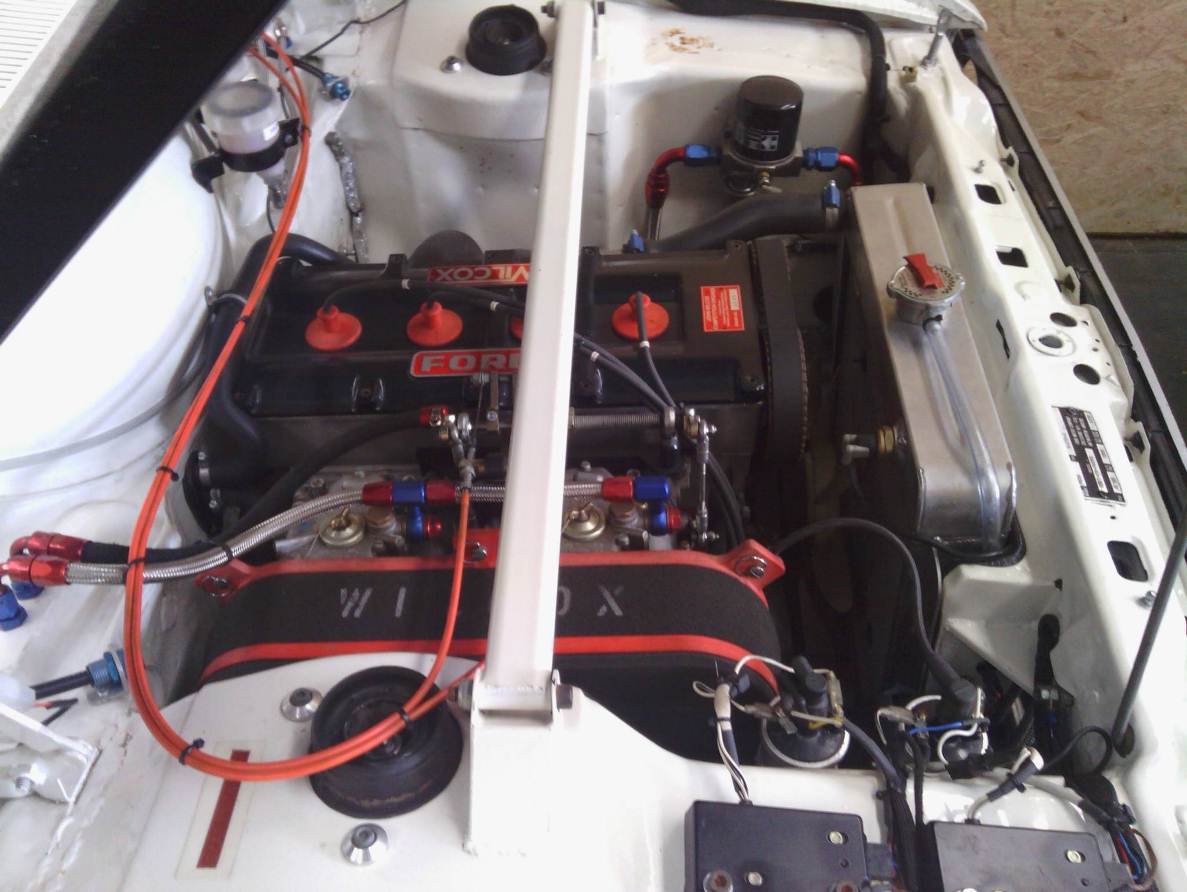 Dimensions et Poids – Afmetingen en gewichten:201 : 	Poids minimum – Minimum gewicht	     	kga) Lest – Ballast	     	kg	b) Emplacement – Plaatsing	     202 : 	Longueur hors-tout max. – Max. lengte	     	mm203 : 	Largeur hors-tout max. – Max. breedte	     	mm204 : 	Largeur max. – Max. breedte	a) aux ailes avant – voor-vleugels	     	mm	b) aux ailes arrières – achter-vleugels	     	mm205 : 	Hauteur min. axe-arche passage de roue – Min. hoogte wiel-as uitsnijding		a) avant – voor	     	mm	b) arrière – achter	     	mm206 : 	Empattement max. – Max. wielbasis	     	mm207 : 	Voie max. – Max. spoor	a) avant – voor	     	mm	b) arrière – achter	     	mm208 : 	Porte a faux max. – Max. overbouw	a) avant – voor	     	mm	b) arrière – achter	     	mmMoteur – Motor :300 : 	Modèle et type de moteur – Motor model en type	     301 : 	Position – Positie	     305 : 	Nombre de cylinders – Aantal cilinders	     306 : 	Architecture du moteur – Bouw van de motor	     307 : 	Type de refroidissement – Type koeling van de motor	     309 : 	Matière du bloc moteur – Materiaal motorblok	     310 : 	Matière de la culasse – Materiaal cilinderkop	     311 : 	Matière du carter – Materiaal carter	     312 : 	Alésage – Boring	     	mm313 :	Course – Slag	     	mm314: Alimentation par carburateur – Carburator voeding	Origine – Oorspronkelijk	   oui/ja	   non/neen315 : 	Alimentation par injection – Injektie voeding	Origine – Oorspronkelijk	   oui/ja	   non/neen319 : 	Système de Suralimentation - Opladingssysteem	a) Type – Type	     	b) Marque – Merk	     	c) Bride  – Restrictor 	     320 : 	Culasse – Cilinderkop	a) Origine – Oorspronkelijk	   oui/ja	   non/neenb) Si non – Indien neen		1) Arbres à cames d’origines – Oorspr. nokkenas	   oui/ja	   non/neen			2) Soupapes d’admission d’org – Oorspr. inlaatkleppen	   oui/ja	   non/neen			3) Soupapes d’échappement d’org – Oorspr. uitlaatkleppen	   oui/ja	   non/neen	322 : 	Système d’allumage – Ontstekingssysteem	a) Origine – Oorspronkelijk	   oui/ja	   non/neenb) Si non – Indien neen		1) Type – Type	     		2) Nombre de distributeurs – Aantal verdelers	     323 : 	Circuit de refroidissement – Koelingssysteem	a) Origine – Oorspronkelijk	   oui/ja	   non/neenb) Ventilateur – Ventilator		1) Nombre – Aantal	     		2) Entraînement – aandrijving		Mécanique – Mechanisch	   oui/ja	   non/neen		Electrique – Elektrisch	   oui/ja	   non/neen324 : 	Circuit de lubrification – Smeringscircuit	a) Origine – Oorspronkelijk	   oui/ja	   non/neenb) Radiateur(s) – Radiator(en)		1) Nombre – Aantal	     		2) Emplacement – Plaatsing	     Circuit de carburant – Brandstofcircuit :401 : 	Réservoir – Tank	a) Origine – Oorspronkelijk	   oui/ja	   non/neen	b) Si non – Indien neen		1) Type – Type	     		2) Emplacement – Plaatsing	     		3) Capacité – Inhoud	     402 : 	Pompe à essence – Benzinepomp	a) Origine – Oorspronkelijk	   oui/ja	   non/neen		1) Entraînement – Aandrijving								a) Electrique – Elektrisch	   oui/ja	   non/neen			b) Mécanique – Mechanisch	   oui/ja	   non/neen			2) Nombre – Aantal	     		3) Emplacement – Plaatsing	     Equipement électrique – Elektrische uitrusting :501 :		1) Type batterie – Batterij type	     			2) Emplacement – Plaatsing	     Transmission – Overbrenging :601 : 	Roues motrice – Aangedreven wielen	a) Avant – Vooraan	   oui/ja	   non/neen	b) Arrière – Achteraan	   oui/ja	   non/neen602 : 	Boîte de vitesses – Versnellingsbak	a) Origine – Oorspronkelijk	   oui/ja	   non/neenb) Rapports – Verhoudingen	     				a) 1ère / 1ste	     	     				b) 2ème / 2de	     	     				c) 3ème / 3de	     	     				d) 4ème / 4de	     	     				e) 5ème / 5de	     	     				f) 6ème / 6de	     	     					g) Constante / Constante	     	     604 : 	Couple final – Eindoverbrenging	a) Origine – Oorspronkelijk	   oui/ja	   non/neen	b) 	1) Type de couple – Type overbrenging	     		2) Rapports - Verhoudingen	     c) Différentiel à action limitée – ‘Limited slip’ differentieel	   oui/ja	   non/neen		Si oui – Indien ja		Type et modèle – Type en model	     Suspension – Ophanging:701 : 	Type de suspension – Type van ophanging	a) Origine – Oorspronkelijk	   oui/ja	   non/neen	b) Avant – Vooraan	     	c) Arrière – Achteraan	     Train roulant – Wielen en banden:801 : 	Roues – Wielen	a) Avant d’origine – Vooraan oorspronkelijk	   oui/ja	   non/neen		1) Diamètre – Diameter	      "			2) Largeur – Breedte	      "		3) Matière – Materiaal	     	b) Arrière d’origine – Achteraan oorspronkelijk	   oui/ja	   non/neen		1) Diamètre – Diameter	      "			2) Largeur – Breedte	      "		3) Matière – Materiaal	     802 : 	Système de freinage – Remsysteem		Origine – Oorspronkelijk	   oui/ja	   non/neen802A : Maitre cylindre – Hoofdremcilinder 	a) Origine – Oorspronkelijk	   oui/ja	   non/neenb) Si non – Indien neen		1) Régulateur de freinage – Remregulator	   oui/ja	   non/neen		2) Pédal box  - Pedal box	   oui/ja	   non/neen802B : Freins avant – Remmen vooraan	a) Origine – Oorspronkelijk	   oui/ja	   non/neenb) Type d’étriers – remklauw type	     	c) Epaisseur du disque – Dikte van de schijf	     	mm	d) Diamètre ext. du disque – Buiten dia van de schijf	     	mm	e) Diamètre ext. de frottement – Buiten dia van de wrijving	     	mm	f) Diamètre int. de frottement – Binnen dia van de wrijving	     	mm	g) Disque ventilé – Geventileerde schijf	   oui/ja	   non/neen802C : Freins arrière – Remmen achteraan	a) Origine – Oorspronkelijk	   oui/ja	   non/neenb) Type d’étriers – remklauw type	     	c) Epaisseur du disque – Dikte van de schijf	     	mm	d) Diamètre ext. du disque – Buiten dia van de schijf	     	mm	e) Diamètre ext. de frottement – Buiten dia van de wrijving	     	mm	f) Diamètre int. de frottement – Binnen dia van de wrijving	     	mm	g) Disque ventilé – Geventileerde schijf	   oui/ja	   non/neen	h) Diamètre int. du tamboer – Binnen diameter van de trommel	     	mm	i) Nombre de mâchoires par roue – Aantal schoenen per wiel	     		j) Largeur des garnitures – Breedte der bekledingen	     	mm	k) Longueur des garnitures – Lengte der bekledingen	     	mm802D : Freins de stationnement – Parkeerremmen		1) Mécanique – Mechanisch	   oui/ja	   non/neen		2) Hydraulique – Hydraulisch	   oui/ja	   non/neenCarrosserie – Koetswerk :901 : 	Intérieur – Interieur	a) Ventilation – Ventilatie	   oui/ja	   non/neen	b) Chauffage – Verwarming	   oui/ja	   non/neen902 : Extérieur – Exterieur	a) Nombres de portes – Aantal deuren	     	b) Matériau des portes avant – Materiaal deuren vooraan	     	c) Matériau des portes arrière – Materiaal deuren achteraan	     	d) Matériau capot avant – Materiaal deksel vooraan	     	e) Matériau capot arrière – Materiaal deksel achteraan	     f) Matériau pare-brise – Materiaal voorruit	     	g) Matériau lunette arrière – Materiaal achterruit	     		h) Matériau vitres latérales – Materiaal zijruiten	     Equipement de sécurité – Veiligheidsuitrusting :1001 : Extincteur – Brandblusser	Système autom. – Autom. Systeem	   oui/ja	   non/neen	Système manuel – Manueel Systeem	   oui/ja	   non/neen1002 : Ceintures de sécurité – Veiligheidsgordels	Conforme – Konform	   oui/ja	   non/neenIMPORTANT : Tous les renseignements portés sur ce document engagent la responsabilité du concurrent tant au niveau sportif que juridique.Alle aangebrachte gegevens op dit document vallen onder de volledige verantwoordelijkheid van de deelnemer zowel op sportief als op rechterlijk vlak.Fait le – Opgemaakt op    ………….       à – te   ………..Tampon & Signature – Stempel & HandtekeningPasseport Technique NationalTechnisch Nationaal Paspoort« Belgian Gentlemen Drivers Cup »Circuit  – OmloopROLBARS / ROLLCAGESROLBARS / ROLLCAGESROLBARS / ROLLCAGESROLBARS / ROLLCAGESROLBARS / ROLLCAGESHomologation :FIA. (Homologation certificate # :………………………………....)ASN. (Homologation certificate # :………………………………..) Not homologated, mounted following appendix J.FIA. (Homologation certificate # :………………………………....)ASN. (Homologation certificate # :………………………………..) Not homologated, mounted following appendix J.FIA. (Homologation certificate # :………………………………....)ASN. (Homologation certificate # :………………………………..) Not homologated, mounted following appendix J.FIA. (Homologation certificate # :………………………………....)ASN. (Homologation certificate # :………………………………..) Not homologated, mounted following appendix J.Installation :WeldedBoldedWeldedBoldedWeldedBoldedWeldedBoldedDIMENSIONSDIMENSIONSDIMENSIONSDIMENSIONSDIMENSIONSExt diam.ThicknessMaterialMain rollbar :Main rollbar :      mm      mmFront rollbar :Front rollbar :      mm      mmLongitudinal members:Longitudinal members:      mm      mmTransversal members:Transversal members:      mm      mmDiagonal members:Diagonal members:      mm      mmSCHEMAS UTILISESSCHEMAS UTILISESSCHEMAS UTILISESSCHEMAS UTILISESSCHEMAS UTILISESSCHEMAS UTILISESSCHEMAS UTILISESSCHEMAS UTILISESSCHEMAS UTILISESSCHEMAS UTILISES